Ashknaz.359343@2freemail.comPERSONAL INFORMATIONFather’s Name:		       Hanook Masih.Place of Birth:			PakistanNationality:			Pakistani.Religion:			Christianity.Visa Status                                 Visit visaObjectiveTo secure an appropriate position, this will provide growth opportunities with effective utilization of my skills and experiences also the opportunity to learn more in professional Atmosphere.SummaryAn effective communicator possessing excellent presentation & soft skills with honed marketing management, logical and problem-solving abilities.Recognized for successfully meet targets, proficiently formulating and implementing budgets, building high-performing teams and nurturing fruitful relationships with customers.PERSONAL QUALITIESCreative lesson PlanningGood CoordinatorSelf-MotivationABILITIESAbility to create and maintain effective business relationship with customers.Ability to work flexible hours.Excellent interpersonal and coordination skills.Hardworking, perseverance in work related problems, punctual, enthusiastic.ACADEMIADEGREE	INSTITUTIONIntermediate: 	BISE (Private), Lahore.Matriculation: 	St. Franciscan Boys High school, Lahore.EMPLOYERSSales Executive:DGS (Inbound US Customer Services and Sales)     	May 2014- December 2016.Mind Bridge   (Inbound US Sales)          			December 2013 – May 2014.TSR:Icon Marketing, Lahore.  (Outbound Sales)                   February 2012   -- November 2013.UK based campaignSupervisor & Floor Manager (Operations) :Global BPO Solutions, (Online IT training Sales)	March 2009 – January 2012.(Skillsets USTechnical Skills:

-Business Development & Expansion Skills
-Market planning & Positioning
-Sales Team Building & Leadership
-Profit and Loss Management
-Negotiation
-Budget Control
-Staff development and MotivationResponsibilities:

-Listening to customer requirements and presenting appropriately to make sales
-Maintaining and developing relationships with existing customers in person via calls and mails
-Cold calling to arrange meetings with potential customers to prospect for new business
-Responding to incoming mails and phone queries
-Acting as a contact between a company and its existing and potential markets
-Negotiating the terms of agreement and closing sales
-Gathering market and customer information
-Representing the organization at trade exhibitions, events and demonstrations
-Negotiating on price, costs, delivery and specifications with buyers and managers
-Advising on forthcoming product developments and discussing special promotions
-Creating detailed proposal documents.-Liaising with suppliers to check the progress of existing orders
-Checking quantities of goods on display in stock
-Recording sales and order information and sending copies to the sales office or entering into a computer system
-Reviewing your own sales performance, aiming to meet or exceed targets
-Making accurate, rapid cost calculations and providing customers with quotations
-Attending team meetings and sharing best practices with themAcheivements:

-Successfully achieved targets within the set deadlines
-Successfully sold and marketed the products in the market
-Got the “best convincing individual” awardExtra – Curricular Activities:

-Talking to new people and making friends
-Listening to music
-Surfing the internetCOMPUTER SKILLSMicrosoft WORDMicrosoft EXCELLANGUAGES:Language			LevelEnglish			ExpertUrdu				ExpertREFERENCESWill be provided on demand.NameAshknaz Phone Contacts:
E-mail Address: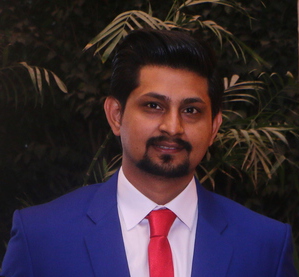 